ΣΥΛΛΟΓΟΣ ΕΚΠΑΙΔΕΥΤΙΚΩΝ Π. Ε.                    Μαρούσι  2 – 11 – 2022                                                                                                                   ΑΜΑΡΟΥΣΙΟΥ                                                   Αρ. Πρ.: 244  Ταχ. Δ/νση: Μαραθωνοδρόμου 54                                             Τ. Κ. 15124 Μαρούσι                                                            Τηλ.: 2108020788 Fax:2108020788                                                       Πληροφ.: Δ. Πολυχρονιάδης 6945394406                                                                                     Email:syll2grafeio@gmail.com                                           Δικτυακός τόπος: http//: www.syllogosekpaideutikonpeamarousiou.grΠΡΟΣΔιεύθυνση Π. Ε. Β΄ Αθήνας  Κοινοποίηση: ΤΑ ΜΕΛΗ ΤΟΥ ΣΥΛΛΟΓΟΥ ΜΑΣ, Δ. Ο. Ε., Συλλόγους Εκπ/κών Π. Ε. της χώρας, Ένωση Συλλόγων Γονέων Δήμου Λυκόβρυσης – ΠεύκηςΘέμα: « Άμεση κάλυψη των κενών σε εκπαιδευτικό προσωπικό στο 1ο Δημ. Σχ. Πεύκης και στο 5ο Νηπιαγωγείο Πεύκης». Το 1ο Δημοτικό Σχολείο Πεύκης χρήζει άμεσης ανάγκης τοποθέτησης τριών (3) εκπαιδευτικών παράλληλης στήριξης, με βάση τις εγκεκριμένες από το 1ο ΚΕΔΑΣΥ της Β΄ Δ/νσης Π. Ε. Αθήνας γνωματεύσεις μαθητών/μαθητριών του. Εξαιτίας των ελλείψεων αυτών το συγκεκριμένο σχολείο αντιμετωπίζει σοβαρά προβλήματα στην εύρυθμη λειτουργία του. Αντίστοιχα το 5ο Νηπιαγωγείο Πεύκης στερείται από την αρχή της σχολικής χρονιάς (2022 – 20223) έως τώρα το αναγκαίο ωράριο εκπαιδευτικού Αγγλικής Γλώσσας για τις ανάγκες του παραρτήματός του, ενώ στο μητρικό Νηπιαγωγείο η Αγγλική γλώσσα διδάσκεται κανονικά στα νήπια και προνήπια με αποτέλεσμα να δημιουργούνται μαθητές/μαθήτριες δύο ταχυτήτων και κατηγοριών, εξαιτίας της αδυναμίας της Δ/νσης Π. Ε. Β΄ Αθήνας να τοποθετήσει εκπαιδευτικό Αγγλικής Γλώσσας και στο παράρτημα του 5ου Νηπιαγωγείου Πεύκης για δύο ώρες. Οι ανάγκες της εύρυθμης λειτουργίας και των δύο παραπάνω σχολικών μονάδων απαιτούν την άμεση τοποθέτηση των εκπαιδευτικών που λείπουν. Παρακαλούμε για τις άμεσες ενέργειες της Δ/νσης Π. Ε. Β΄ Αθήνας. 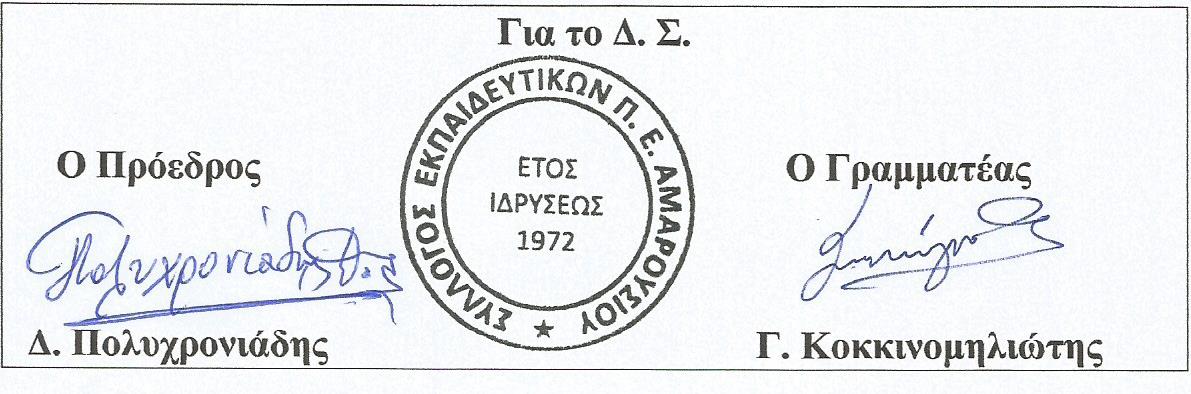 